       БАШКОРТОСТАН РЕСПУБЛИКАҺЫ  	                               СОВЕТ СЕЛЬСКОГО ПОСЕЛЕНИЯ   ДОНСКОЙ       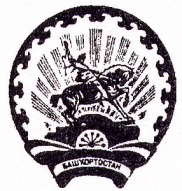        БӘЛӘБӘЙ  РАЙОНЫ МУНИЦИПАЛЬ                                         СЕЛЬСОВЕТ МУНИЦИПАЛЬНОГО  РАЙОНА        РАЙОНЫНЫҢ   ДОН  АУЫЛ                		                 БЕЛЕБЕЕВСКИЙ   РАЙОН       СОВЕТЫ   АУЫЛ   БИЛӘМӘҺЕ			                 РЕСПУБЛИКИ  БАШКОРТОСТАН                                         СОВЕТЫ												        452038, Пахарь а., Комсомол  урамы, 17			                 452038, д. Пахарь, ул. Комсомольская ,17                                          тел. 2-56-24, факс 2-56-49			                                 тел.2-56-24, факс 2-56-49  ΚАРАР							                      РЕШЕНИЕ«03»  апрель 2012 й.                         № 127                     «03»  апреля  2012 года          Об утверждении  муниципальной  целевой  программы«Противодействие коррупции в  сельском поселении Донской сельсовет муниципального района Белебеевский район Республики Башкортостан на 2012-2014 годы»На основании Федерального закона от 25 декабря 2008 № 273-ФЗ «О противодействии коррупции», Федерального закона от 2 марта 2007 г. № 25-ФЗ «О муниципальной службе в Российской Федерации, Указа Президента Российской Федерации от 19 мая . № 815 «О мерах по противодействию коррупции», Национального плана противодействия коррупции, утвержденный 31 июля . Президентом Российской Федерации Д.А. Медведевым Совет сельского поселения Донской сельсовет муниципального района Белебеевский район  Республики Башкортостан решил:      1. Утвердить прилагаемую муниципальную целевую программу «Противодействие коррупции в  сельском поселении Донской сельсовет муниципального района Белебеевский район Республики Башкортостан на 2012-2014 годы»      2. Настоящее решение обнародовать на официальном сайте Администрации муниципального района  Белебеевский район по адресу:  http: //www.belebey – mr.ru      и в следующих местах:- в д. Пахарь -   информационный   стенд  в    здании    Администрации   сельского   поселения   Донской         сельсовет     по     адресу:  Республика       Башкортостан,     Белебеевский  район,  ул. Комсомольская,  д.17;                                                                                                           - в  д. Сиушка – информационный стенд возле жилого дома по адресу:   ул. Центральная,  д. 12;- в  д. Казанлытамак – информационный стенд на павильоне «Лилия» по адресу:  ул. Центральная, д. 36.        3.     Контроль  за   исполнением  данного   решения   оставляю  за собой.Глава сельского поселения                                                          Р.З. СубхангуловПриложениек решению Совета сельского поселенияДонской сельсовет  муниципального района Белебеевский район Республики Башкортостан от 03 апреля 2012 года  № 127                                   Муниципальная целевая программа«Противодействие коррупции в  сельском поселении Донской сельсовет муниципального района Белебеевский район Республики Башкортостан на 2012-2014 годы»СодержаниеПаспорт Программы	1.	Содержание проблемы и обоснование необходимости ее решения программными методами	Основные цели и задачи Программы	Сроки и этапы реализации Программы	Основные направления реализации Программы	Объем и источники финансирования Программы	Ожидаемые результаты реализации Программы	Оценка эффективности реализации Программы		Контроль над реализацией Программы	Перечень программных мероприятийСодержание проблемы и обоснование необходимостиее решения программными методами В сельском поселении Донской сельсовет муниципального района Белебеевский район Республики Башкортостан уделяется пристальное внимание вопросам противодействия коррупции, разработке механизмов регулирования в коррупционно опасных сферах деятельности государственных и муниципальных органов Республики Башкортостан. Антикоррупционная политика как в республике и районе, так и в сельском поселении представляет собой целенаправленную деятельность по предупреждению и искоренению коррупции, важной частью которой является Программа противодействия коррупции в сельском поселении Донской сельсовет муниципального района Белебеевский район Республики Башкортостан на 2012-2014годы.С учетом сложившегося уровня коррупции, при котором она нарушает принципы равенства и социальной справедливости, затрудняет экономическое развитие страны и препятствует повышению эффективности государственного и муниципального управления, необходимы осуществление программных мер по совершенствованию правовых и организационно-управленческих  антикоррупционных механизмов, разработка комплексов антикоррупционных мероприятий в отдельных отраслях  экономики. Решению обозначенных проблем будут способствовать:             Информированность населения о реальной коррупционной ситуации в сельском поселении и мерах, предпринимаемых по реализации антикоррупционной политики;             Осуществление мероприятий, нацеленных на устранение условий возникновения коррупции, и предупреждение коррупционных правонарушений;Расширение взаимодействия государственных и муниципальных органов с институтами гражданского общества, оказание поддержки формированию и деятельности общественных объединений по противодействию коррупции;Применение правовых, образовательных и воспитательных мер, направленных на противодействие коррупции. Основные мероприятия Программы направлены на создание в  сельском поселении эффективных условий для недопущения коррупции, формирование и применение нормативной правовой базы антикоррупционной направленности, разработку механизмов предотвращения, выявления и устранения коррупции.Регулярное проведение проверок соблюдения муниципальными служащими порядка прохождения муниципальной службы, осуществление контроля над соблюдением муниципальными служащими законодательства о муниципальной службе и другие.Для исполнения мероприятий Программы определены  ответственные за предупреждение коррупционных правонарушений лица, проводится анализ заявлений, обращений граждан на предмет наличия в них информации о фактах коррупции со стороны муниципальных служащих сельского поселения Донской сельсовет. Данный положительный опыт планируется применить в ходе реализации Программы.Основные усилия органов местного самоуправления сельского поселения Донской  сельсовет муниципального района Белебеевский район  должны быть направлены на устранение причин и условий, порождающих коррупцию. Приняты и действуют  7 правовых актов, направленных на противодействие коррупции в администрации: 1. Решение от 07.04.2011 г. № 25 «Об утверждении Кодекса этики и служебного поведения муниципальных служащих аппарата  Администрации  сельского поселения Донской сельсовет муниципального района Белебеевский район  Республики Башкортостан»2. Постановление от 12.08.2010 г. № 24. О Комиссии по соблюдению требований к служебному поведению муниципальных служащих Администрации сельского поселения Донской сельсовет муниципального района Белебеевский район Республики Башкортостан и урегулированию конфликта интересов.3. Постановление  от 01.03.2011 г.   № 10 « Об утверждении Перечня должностей муниципальной службы Администрации сельского поселения Донской сельсовет муниципального района Белебеевский район Республики Башкортостан при назначении на которые граждане и при замещении которых муниципальные служащие сельского поселения Донской сельсовет муниципального района Белебеевский район Республики Башкортостан обязаны представлять сведения о своих доходах, об имуществе и обязательствах имущественного характера, а также сведения о доходах, об имуществе и обязательствах имущественного характера своих супруги (супруга) и несовершеннолетних детей».4. Решение от 07.04.2011 г. № 24 «Об утверждении Положения о проверке достоверности и полноты  сведений, представляемых гражданами, претендующими на замещение должностей  муниципальной службы в Администрации  сельского поселения Донской сельсовет муниципального района Белебеевский район Республики Башкортостан и соблюдения муниципальными служащими Администрации сельского поселения Донской сельсовет муниципального района Белебеевский район Республики Башкортостан требований к служебному поведению».5. Постановление от 01.03.2011 г. № 11 «О представлении гражданами, претендующими на замещение должностей муниципальной службы Администрации сельского поселения Донской сельсовет муниципального района Белебеевский район Республики Башкортостан, и муниципальными служащими Администрации сельского поселения Донской сельсовет муниципального района Белебеевский район Республики Башкортостан сведений   о доходах, об имуществе и обязательствах имущественного характера».6. Решение от 10.09.2010 г. № 268 «Об утверждении перечня должностей Администрации   сельского поселения Донской сельсовет муниципального района Белебеевский район Республики Башкортостан, предусмотренного статьей 12 Федерального закона «О противодействии коррупции».7. Постановление от 12.04.2011 г. № 21 «Об утверждении   Порядка уведомления муниципальными служащими администрации сельского поселения Донской сельсовет муниципального района Белебеевский район Республики Башкортостан о фактах обращения в целях склонения муниципального  их   к совершению коррупционных правонарушений, регистрации таких уведомлений и организация проверки содержания в них  сведений».2. Основные цели и задачи Программы2.1. Целями Программы являются:2.1.1. снижение уровня коррупции, её влияния на активность и эффективность бизнеса, деятельность органов местного самоуправления сельского поселения Донской сельсовет, повседневную жизнь граждан; 2.1.2. обеспечение защиты прав и законных интересов граждан, общества и государства от угроз, связанных с коррупцией;2.1.3. создание системы противодействия коррупции в сельском поселении Донской сельсовет.2.2. Для достижения данных целей требуется решение следующих задач:2.2.1. устранение условий, порождающих коррупцию;2.2.2. измерение и оценка существующего уровня коррупции;2.2.3. повышение риска  и потерь от их совершения коррупционных действий для муниципальных служащих;2.2.4. увеличение выгод от действий в рамках законодательства и в соответствии с общественными интересами для должностных лиц; 2.2.5. предупреждение коррупционных правонарушений;2.2.6. обеспечение ответственности за коррупционные правонарушения в случаях, предусмотренных законодательством Российской Федерации и нормативно правовыми актами  органов местного самоуправления сельского поселения Донской сельсовет;2.2.7. мониторинг коррупционных факторов и эффективности мер антикоррупционной политики;2.2.8. формирование общественного сознания в нетерпимости к коррупционным действиям;2.2.9. вовлечение гражданского общества в реализацию антикоррупционной политики;2.2.10. содействие реализации прав граждан и организаций на доступ к информации о фактах коррупции и коррупционных факторах, а также на  их  обнародование. .3. Сроки и этапы реализации Программы Сроки реализации Программы – 2012-2014 годы, без деления на этапы.4. Основные направления реализации ПрограммыОсновными направлениями реализации Программы являются:Нормативно-правовое регулирование антикоррупционной деятельности;Антикоррупционная экспертиза нормативных правовых актов и их проектов;Организационно-управленческие меры по обеспечению антикоррупционной деятельности;Мониторинг проявлений коррупции, коррупциогенных факторов и мер антикоррупционной политики;Антикоррупционное просвещение, обучение и воспитание;Обеспечение открытости деятельности муниципальных органов  сельского поселения, укрепление их связей с гражданским обществом;Стимулирование антикоррупционной активности общества;Деятельность правоохранительных органов  по предупреждению коррупции.5. Объем и источники финансирования Программы При наличии источников финансирования из бюджета сельского поселения Донской сельсовет муниципального района Белебеевский район РБ  в сумме  3 тыс. руб, в том числе по годам:    2012 год -  1 тыс. руб;    2013 год -  1 тыс. руб;    2014 год -  1 тыс. руб;6. Ожидаемые результаты реализации Программы В результате реализации Программы ожидается:Приведение  муниципальных нормативных правовых актов в соответствие с антикоррупционными требованиями;Укрепление доверия к органам местного самоуправления сельского поселения;       Создание условий для постепенного снижения уровня коррупции, ограничения сфер и силы действия факторов, ее продуцирующих.7. Оценка эффективности реализации ПрограммыОценка эффективности реализации Программы производится применительно к основным направлениям  в ежегодных докладах исполнителей Программы, представляемых в Антикоррупционную комиссию Администрации сельского поселения Донской сельсовет муниципального района Белебеевский район и в Совет сельского поселения Донской сельсовет муниципального района Белебеевский район.8. Контроль над  реализацией ПрограммыОбщий контроль над реализацией Программы осуществляет Антикоррупционная  комиссия Администрации сельского поселения Донской сельсовет муниципального района Белебеевский район и постоянная комиссия Совета сельского поселения Донской сельсовет муниципального района Белебеевский район РБ по социально-гуманитарным вопросам, охране правопорядка. Ход выполнения мероприятий Программы ежегодно будет рассматриваться на заседаниях Антикоррупционной комиссии Администрации сельского поселения Донской сельсовет муниципального района Белебеевский район РБ и Совета сельского поселения Донской сельсовет муниципального района Белебеевский район РБ. 9. Перечень программных мероприятийУправделами сельского поселения                                         З.Р. ГарееваПаспорт ПрограммыПаспорт ПрограммыНаименование ПрограммыМуниципальная целевая программа «Противодействие коррупции в  сельском поселении Донской сельсовет муниципального района Белебеевский район Республики Башкортостан на 2012-2014 годы» (далее – Программа)Основание для разработки ПрограммыФедеральный закон от 25 декабря 2008 № 273-ФЗ «О противодействии коррупции»;Федеральный закон от 2 марта 2007 г. № 25-ФЗ «О муниципальной службе в Российской Федерации»;Указ Президента Российской Федерации от 19 мая . № 815 «О мерах по противодействию коррупции»;Национальный план противодействия коррупции, утвержденный 31 июля . Президентом Российской Федерации Д.А. Медведевым.Муниципальный заказчик ПрограммыАдминистрация сельского поселения Донской сельсовет муниципального района Белебеевский район  Республики БашкортостанОсновной разработчикПрограммыАдминистрация сельского поселения Донской сельсовет муниципального района Белебеевский район  Республики БашкортостанИсполнители ПрограммыКомиссия по антикоррупционной деятельности на территории сельского поселения Донской сельсовет муниципального района Белебеевский район  Республики Башкортостан и урегулированию конфликта интересов (далее – Комиссия)Цели и задачи ПрограммыЦели: -    предупреждение коррупционных правонарушений; - повышение уровня правовой культуры и антикоррупционного поведения населения;- снижение влияния коррупциогенных факторов на деятельность органов  местного самоуправления сельского поселения Донской сельсовет муниципального района Белебеевский район Республики Башкортостан.Задачи:- обеспечение  правовых и организационных мер,  направленных на противодействие коррупции в сельском поселении Донской сельсовет муниципального района Белебеевский район Республики Башкортостан;- совершенствование механизма контроля соблюдения ограничений и запретов, связанных с прохождением муниципальной службы;- противодействие коррупции в сфере размещения заказов на поставки товаров, выполнение работ, оказание услуг для муниципальных нужд;- предупреждение коррупционных правонарушений;- обеспечение ответственности за коррупционные правонарушения в порядке, предусмотренном действующим законодательством;- устранение условий, порождающих коррупцию;- формирование антикоррупционного образования и пропаганды;- формирование нетерпимости по отношению к коррупциогенным действиям. Основные направления реализации Программы Нормативно-правовое регулирование антикоррупционной деятельности; антикоррупционная экспертиза нормативных правовых актов и их проектов;организационно-управленческие меры по обеспечению антикоррупционной деятельности;мониторинг проявлений коррупции, коррупциогенных факторов и мер антикоррупционной политики; антикоррупционное просвещение, обучение и воспитание; обеспечение открытости деятельности  органов местного самоуправления, укрепление их связей с гражданским обществом; стимулирование антикоррупционной активности общественности; деятельность правоохранительных органов по предупреждению коррупции,Сроки и этапы реализации Программы2012 - 2014 годы, без деления на этапыОбъем и источники финансирования Программы При наличии источников финансирования из  бюджета сельского поселения Донской сельсовет муниципального района Белебеевский район в сумме 3 тыс. рублей, в том числе по годам: год  – 1 тыс.рублей    ; 2013 год  -  1 тыс. рублей; 2014 год  –1 тыс. рублей; Ожидаемые результаты реализации ПрограммыПриведение муниципальных  нормативных правовых актов в соответствие с антикоррупционными требованиями; обеспечение надлежащего правового реагирования на эти правонарушения; создание условий для постепенного снижения уровня коррупции, ограничения сфер и силы действия факторов, ее продуцирующих; укрепление доверия к органам местного самоуправления сельского поселенияОценка эффективности  реализации Программы- снижение уровня коррупции, её влияния на активность и эффективность бизнеса;- совершенствование нормативной правовой базы по созданию системы противодействия коррупции в сельском поселении Донской сельсовет;- снижение числа  коррупциогенных правонарушений со стороны должностных лиц органов местного самоуправления сельского поселения  Донской сельсовет, предупреждение коррупционных правонарушений муниципальных служащих администрации  сельского поселения  Донской сельсовет;- повышение ответственности органов местного самоуправления сельского поселения Донской сельсовет;- повышение эффективности муниципального управления, уровня социально – экономического развития в сельском поселении Донской сельсовет, укрепление бюджетной сферы, укрепление институтов рыночной экономики через реализацию конкурентных механизмов;- повышение инвестиционной привлекательности сельского поселения Донской  сельсовет;- развитие и укрепление  институтов гражданского  общества.Контроль над выполнением Программы- общий контроль над выполнением Программы осуществляет антикоррупционная  комиссия Администрации сельского поселения Донской сельсовет муниципального района Белебеевский район Республики Башкортостан; - текущий контроль за  ходом реализации мероприятий остается за главой сельского поселения Донской сельсовет.№ п/нНаименование мероприятияИсполнительСрок исполненияИсточник финансированияОбъемфинансированияпо годам,тыс. рублейОбъемфинансированияпо годам,тыс. рублейОбъемфинансированияпо годам,тыс. рублейОжидаемый результат реализации Программы20122013201412111Нормативно-правовое регулирование антикоррупционной деятельности. Антикоррупционная экспертиза нормативных  правовых актов и их проектовНормативно-правовое регулирование антикоррупционной деятельности. Антикоррупционная экспертиза нормативных  правовых актов и их проектовНормативно-правовое регулирование антикоррупционной деятельности. Антикоррупционная экспертиза нормативных  правовых актов и их проектовНормативно-правовое регулирование антикоррупционной деятельности. Антикоррупционная экспертиза нормативных  правовых актов и их проектовНормативно-правовое регулирование антикоррупционной деятельности. Антикоррупционная экспертиза нормативных  правовых актов и их проектовНормативно-правовое регулирование антикоррупционной деятельности. Антикоррупционная экспертиза нормативных  правовых актов и их проектовНормативно-правовое регулирование антикоррупционной деятельности. Антикоррупционная экспертиза нормативных  правовых актов и их проектовНормативно-правовое регулирование антикоррупционной деятельности. Антикоррупционная экспертиза нормативных  правовых актов и их проектов1.1.Организация работы антикоррупционной комиссии при Администрации сельского поселения  Донской сельсоветАдминистра-ция сельского поселения  Донской  сельсовет2012-2014 гг.Формирование правовой  основы проведения антикоррупцион-ных мероприятий1.2.Проведение антикоррупционной экспертизы нормативных правовых актов  органов местного самоуправленияАдминистра-ция сельского поселения  Донской  сельсовет2012-2014 гг.антикоррупционная оптимизация нормотворческого процесса1.3.Проведение постоянного мониторинга действующего законодательства с целью выявления изменений и своевременного их учета в муниципальных правовых актахАдминистра-ция сельского поселения  Донской сельсовет2012-2014 гг.антикоррупционная оптимизация нормотворческого процесса2. Организационно-управленческие меры по обеспечению антикоррупционной деятельности2. Организационно-управленческие меры по обеспечению антикоррупционной деятельности2. Организационно-управленческие меры по обеспечению антикоррупционной деятельности2. Организационно-управленческие меры по обеспечению антикоррупционной деятельности2. Организационно-управленческие меры по обеспечению антикоррупционной деятельности2. Организационно-управленческие меры по обеспечению антикоррупционной деятельности2. Организационно-управленческие меры по обеспечению антикоррупционной деятельности2. Организационно-управленческие меры по обеспечению антикоррупционной деятельности2.1.Обеспечение функционирования  общественных комиссий сельского поселения  Донской  сельсовет муниципального района  Белебеевский район Республики Башкортостан «Телефона доверия», сайта Администрации сельского поселения Серафимовский сельсовет, других информационных каналов, используя которые граждане могли бы сообщать об злоупотреблениях должностных лиц Администра-ция сельского поселения  Донской  сельсовет2012-2014 гг.Повышение уровня общественной активности в противодействии коррупции. 2.1.Обеспечение функционирования  общественных комиссий сельского поселения  Донской  сельсовет муниципального района  Белебеевский район Республики Башкортостан «Телефона доверия», сайта Администрации сельского поселения Серафимовский сельсовет, других информационных каналов, используя которые граждане могли бы сообщать об злоупотреблениях должностных лиц Администра-ция сельского поселения  Донской  сельсовет2012-2014 гг.Повышение уровня общественной активности в противодействии коррупции. 2.2.Осуществление контроля над предоставлением гражданами, претендующими на замещение должностей муниципальной службы, муниципальными  служащими сведений о своих доходах, об имуществе и обязательствах имущественного характера, а также сведений о доходах, об имуществе и обязательствах имущественного характера своих супруги (супруга) и несовершеннолетних детей; проведение проверок достоверности и полноты представленных сведений (при наличии оснований, предусмотренных законодательством)Администра-ция сельского поселения  Донской сельсовет2012-2014 гг.ранняя профилактикакоррупционныхправонарушений2.3.Проведение проверок на предмет участия муниципальных служащих в предпринимательской деятельности, управлении коммерческими организациями лично либо через доверенных лиц, оказания содействия физическим или юридическим лицам с использованием служебного положения (при наличии оснований, предусмотренных законодательством)Администра-ция сельского поселения Серафимовский сельсовет2011-2013 гг.профилактика и предупреждение коррупции2.4.Оказание методической поддержки общественным организациям, имеющим и  реализующим в качестве уставных целей и задач противодействие коррупцииПредприятия, учреждения и организации сельского поселения2011-2013 гг.активизация усилий общественности по противодействию коррупции2.5.Проведение проверок эффективности использования бюджетных средствРевизионная комиссия Совета сельского поселения2011-2013 гг.обеспечение контроля над использованием бюджетных средств3.Антикоррупционный мониторинг3.Антикоррупционный мониторинг3.Антикоррупционный мониторинг3.Антикоррупционный мониторинг3.Антикоррупционный мониторинг3.Антикоррупционный мониторинг3.Антикоррупционный мониторинг3.Антикоррупционный мониторинг3.Антикоррупционный мониторинг3.Антикоррупционный мониторинг3.1.Проведение антикоррупционного мониторингаПредприятия, учреждения и организации сельского поселения;2012-2014 гг.формирование объективной оценки уровня коррупции 3.2.Организация проведения социологических исследований среди всех слоев населения в целях оценки уровня коррупции в  сельском поселении, эффективности принимаемых антикоррупционных мерАдминистра-ция сельского поселения  Донской  сельсовет2012-2014 гг.формирование объективной оценки уровня коррупции 3.3.Проведение мониторинга и выявление коррупционных рисков, в том числе причин и условий коррупции в деятельности по размещению муниципальных заказов, устранение выявленных коррупционных рисковАдминистра-ция сельского поселения  Донской  сельсовет2012-2014 гг.формирование объективной оценки уровня коррупции4.Антикоррупционное просвещение, обучение и воспитание4.Антикоррупционное просвещение, обучение и воспитание4.Антикоррупционное просвещение, обучение и воспитание4.Антикоррупционное просвещение, обучение и воспитание4.Антикоррупционное просвещение, обучение и воспитание4.Антикоррупционное просвещение, обучение и воспитание4.Антикоррупционное просвещение, обучение и воспитание4.Антикоррупционное просвещение, обучение и воспитание4.Антикоррупционное просвещение, обучение и воспитание4.1.Проведение информационно-пропагандистских кампаний в средствах массовой информации по актуальным проблемам антикоррупционной политики, изготовление и распространение печатной продукции для населения с информацией о способах противодействия коррупции и разъяснением законодательства в данной сфере Администра-ция сельского поселения,2012-2014 гг.Бюджет сельско-го поселе-ния111поддержка общественных инициатив в сфере противодействия коррупции, формирование антикоррупционного        общественного сознания  поддержка общественных инициатив в сфере противодействия коррупции, формирование антикоррупционного        общественного сознания  4.2.Организация работы с общественными объединениями по привлечению молодежи к противодействию коррупцииСовет молодежи в сельском поселении2012-2014 гг.Бюджет сельского поселения111поддержка общественных инициатив в сфере противодействия коррупции5. Противодействие коррупции при размещении муниципальных заказов, управлении и распоряжении  муниципальным имуществом.5. Противодействие коррупции при размещении муниципальных заказов, управлении и распоряжении  муниципальным имуществом.5. Противодействие коррупции при размещении муниципальных заказов, управлении и распоряжении  муниципальным имуществом.5. Противодействие коррупции при размещении муниципальных заказов, управлении и распоряжении  муниципальным имуществом.5. Противодействие коррупции при размещении муниципальных заказов, управлении и распоряжении  муниципальным имуществом.5. Противодействие коррупции при размещении муниципальных заказов, управлении и распоряжении  муниципальным имуществом.5. Противодействие коррупции при размещении муниципальных заказов, управлении и распоряжении  муниципальным имуществом.5. Противодействие коррупции при размещении муниципальных заказов, управлении и распоряжении  муниципальным имуществом.5. Противодействие коррупции при размещении муниципальных заказов, управлении и распоряжении  муниципальным имуществом.5.1.Своевременное размещение  исполнителями муниципальных услуг информации по оказываемым муниципальным услугам в Реестре государственных и муниципальных услуг  РБ, регулярное обновление информацииИсполнители  муниципаль-ных услуг2012-2014 гг.ранняя профилактикакоррупционныхправонарушений6. Обеспечение открытости деятельности муниципальных органов  сельского поселения Донской сельсовет, укрепление их связей с гражданским обществом, стимулирование антикоррупционной активности общественности6. Обеспечение открытости деятельности муниципальных органов  сельского поселения Донской сельсовет, укрепление их связей с гражданским обществом, стимулирование антикоррупционной активности общественности6. Обеспечение открытости деятельности муниципальных органов  сельского поселения Донской сельсовет, укрепление их связей с гражданским обществом, стимулирование антикоррупционной активности общественности6. Обеспечение открытости деятельности муниципальных органов  сельского поселения Донской сельсовет, укрепление их связей с гражданским обществом, стимулирование антикоррупционной активности общественности6. Обеспечение открытости деятельности муниципальных органов  сельского поселения Донской сельсовет, укрепление их связей с гражданским обществом, стимулирование антикоррупционной активности общественности6. Обеспечение открытости деятельности муниципальных органов  сельского поселения Донской сельсовет, укрепление их связей с гражданским обществом, стимулирование антикоррупционной активности общественности6. Обеспечение открытости деятельности муниципальных органов  сельского поселения Донской сельсовет, укрепление их связей с гражданским обществом, стимулирование антикоррупционной активности общественности6. Обеспечение открытости деятельности муниципальных органов  сельского поселения Донской сельсовет, укрепление их связей с гражданским обществом, стимулирование антикоррупционной активности общественности6.1Обеспечение доступа к информации о деятельности органов местного самоуправления сельского поселения Донской сельсоветАдминистра-ция сельского поселения Донской сельсовет2012-2014 гг.обеспечение открытости деятельности органов МСУ